المملكة العربية السعودية                                                        بسم الله الرحمن الرحيم               وزارة التعليم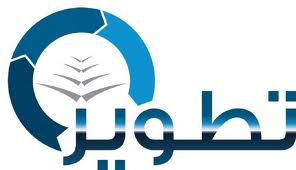 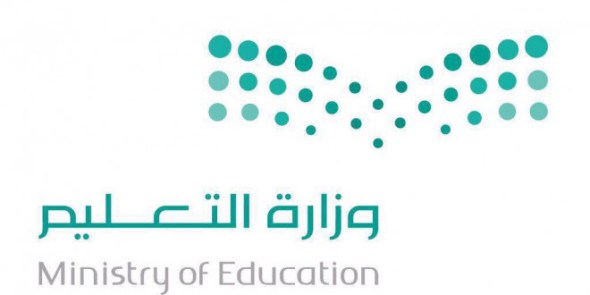                 (280)                                                                                                                                                                     الإدارة العامة للتعليم بمنطقة حائلوحدة البرنامج الوطني لتطوير المدارسDUSG                     نموذج إعداد تقرير عن تنفيذ الخطةاسم المدرسة:............................  العام الدراسي:..............................أولاً/ بيانات المشروعثانياً/ التقويم المرحلي والنهائي*ترفق أدوات التقويم بالاستمارة.** يحسب المتوسط في حال وجود اكثر من دورة قياس.***النتيجة الفعلية ا للمشروع = مجموع متوسطات نتائج دورات القياس÷ عددها DUSG-QF-004-02                                                                                                                                                                                                           المملكة العربية السعودية                                                        بسم الله الرحمن الرحيم               وزارة التعليم                (280)                                                                                                                                                                     الإدارة العامة للتعليم بمنطقة حائلوحدة البرنامج الوطني لتطوير المدارسDUSG                     ثالثاً/ مابعد التقويم النهائيمستوى المشروعالايجابيات:........................................................................................................................................................................................................................................................................................................................................................الصعوبات:  ........................................................................................................................................................................................................................................................................................................................................................المقترحات التطويرية:........................................................................................................................................................................................................................................................................................................................................................قائدة المدرسة:.....................................التاريخ:...............................         التوقيع:......................المشرفة المتابعة: ................................. التوقيع:................................DUSG-QF-004-02                                                                                                                                                                                                           اسم المشروعالهدف منهالمسؤول عنهالفئة المستهدفةالدعم الخارجي المقدّم للمشروعالفترة الزمنيةالتنفيذ في الوقت المحدد في الخطةالتنفيذ في الوقت المحدد في الخطةاسباب التأخير أو عدم التنفيذاسم المشروعالهدف منهالمسؤول عنهالفئة المستهدفةالدعم الخارجي المقدّم للمشروعالفترة الزمنيةنعملااسباب التأخير أو عدم التنفيذمؤشرات الاداء الرئيسيةنتائج التقويم المرحلي والنهائي ( النتيجة الفعلية المتحققة للمشروع)نتائج التقويم المرحلي والنهائي ( النتيجة الفعلية المتحققة للمشروع)نتائج التقويم المرحلي والنهائي ( النتيجة الفعلية المتحققة للمشروع)نتائج التقويم المرحلي والنهائي ( النتيجة الفعلية المتحققة للمشروع)نتائج التقويم المرحلي والنهائي ( النتيجة الفعلية المتحققة للمشروع)نتائج التقويم المرحلي والنهائي ( النتيجة الفعلية المتحققة للمشروع)نتائج التقويم المرحلي والنهائي ( النتيجة الفعلية المتحققة للمشروع)نتائج التقويم المرحلي والنهائي ( النتيجة الفعلية المتحققة للمشروع)نتائج التقويم المرحلي والنهائي ( النتيجة الفعلية المتحققة للمشروع)نتائج التقويم المرحلي والنهائي ( النتيجة الفعلية المتحققة للمشروع)مؤشرات الاداء الرئيسيةنتائج دورة القياس الاولىالتاريخأدوات التقويم*نتائج دورة القياس الثانيةالتاريخادوات التقويمنتائج دورة القياس الثالثةالتاريخأدوات التقويممتوسط نتائج دورات القياس**النتيجة الفعلية المتحققة  للمشروع*** =النتيجة الفعلية المتحققة  للمشروع*** =النتيجة الفعلية المتحققة  للمشروع*** =النتيجة الفعلية المتحققة  للمشروع*** =النتيجة الفعلية المتحققة  للمشروع*** =النتيجة الفعلية المتحققة  للمشروع*** =النتيجة الفعلية المتحققة  للمشروع*** =النتيجة الفعلية المتحققة  للمشروع*** =النتيجة الفعلية المتحققة  للمشروع*** =النتيجة الفعلية المتحققة  للمشروع*** =النتيجة الفعلية المتحققة  للمشروع*** =النتيجة الفعلية المتحققة  للمشروع*** =OممتازOجيد جداًO جيدO ضعيف